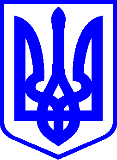 КИЇВСЬКА МІСЬКА РАДАІІ СЕСІЯ ІХ СКЛИКАННЯРІШЕННЯ____________№_______________                                                         ПРОЄКТПро Театральну премію «Київська пектораль»Відповідно до статей 25, 26 Закону України «Про місцеве самоврядування в Україні», Закону України «Про культуру», постанови Кабінету Міністрів України від 02 жовтня 2003 року № 1539 «Про підтримку діяльності творчих спілок та книговидавничої справи», статті 6 Статуту територіальної громади міста Києва, затвердженого рішенням Київської міської ради від 28 березня 2002 року 
№ 371/1805, зареєстрованого наказом Міністерства юстиції України від 02 лютого 2005 року № 14/5, з метою приведення у відповідність до законодавства України та реалізації повноважень Київської міської ради як органу місцевого самоврядування, підвищення соціальної і художньої ролі театрального мистецтва в культурному житті Києва, підтримки та популяризації кращих здобутків столичних театральних закладів, Київська міська радаВИРІШИЛА:Затвердити Положення про Театральну премію «Київська пектораль», що додається.Департаменту культури виконавчого органу Київської міської ради (Київської міської державної адміністрації) спільно з Київським місцевим творчим відділенням Національної спілки театральних діячів України забезпечувати високий організаційний рівень проведення заходів щодо визначення, нагородження та відзначення лауреатів Театральної премії «Київська пектораль».Департаменту культури виконавчого органу Київської міської ради (Київської міської державної адміністрації) передбачати на відповідні роки видатки на проведення заходів щодо нагородження та відзначення лауреатів Театральної премії «Київська пектораль» в бюджетних запитах по галузі «Культура і мистецтво» в межах доведеного граничного обсягу видатків.Виконавчому органу Київської міської ради привести власні нормативні акти у відповідність до цього рішення.Оприлюднити це рішення в порядку, установленому законодавством України.Контроль за виконанням цього рішення покласти на постійну комісію Київської міської ради з питань культури туризму та суспільних комунікацій.Київський міський голова                                                             Віталій КЛИЧКОПОДАННЯ:Постійна комісія Київської міської ради з питань культури, туризму та суспільних комунікацій Голова 							                             Вікторія МУХА Секретар 							       Володимир АНДРУСИШИНПОГОДЖЕННЯ:Постійна комісія Київської міської ради з питань місцевого самоврядуваннята зовнішніх зв’язківГолова 							                      Юлія ЯРМОЛЕНКОСекретар 							                             Ігор ХАЦЕВИЧПостійна комісія Київської міської ради з питань бюджету, соціально-економічного розвитку та інвестиційної діяльностіГолова 							                        Андрій ВІТРЕНКОСекретар 							               Владислав АНДРОНОВ  ЗАТВЕРДЖЕНО Рішення Київського міської ради від_________ 2023 № __________   ПОЛОЖЕННЯПРО ТЕАТРАЛЬНУ ПРЕМІЮ «КИЇВСЬКА ПЕКТОРАЛЬ»     ЗАГАЛЬНІ  ПОЛОЖЕННЯ1.1. У цьому Положенні наведені нижче терміни вживаються у такому значенні: група експертів (експерти) – відомі авторитетні фахівці театральної справи, які мають відповідний професійний досвід та працюють у галузі театрального мистецтва: театрознавці, критики, журналісти, музикознавці, мистецтвознавці, викладачі вищих навчальних закладів тощо; лауреат Театральної премії «Київська пектораль» – театральний колектив або окремий митець, якому присуджується Театральна премія «Київська пектораль» у відповідній номінації;номінанти Театральної премії «Київська пектораль» – театральні колективи або окремі митці, які були висунуті експертами для нагородження Театральною премією «Київська пектораль»;робочі органи Театральної премії «Київська пектораль» – група експертів (експерти) та адміністративно-організаційна група, склад яких затверджується Організаційним комітетом.1.2.	 Театральна премія «Київська пектораль» (далі – Премія) є професійною відзнакою у галузі театрального мистецтва та однією з форм подальшого підвищення соціальної і художньої ролі театрального мистецтва в культурно-мистецькому житті міста Києва, визначення і популяризації кращих здобутків театрів незалежно від форми власності та окремих митців, стимулювання їхньої роботи, моральної та матеріальної підтримки, що відповідає світовій театральній практиці.1.3. Премія присуджується до Міжнародного дня театру, що відзначається 27 березня, у розмірі 30 (тридцять) тисяч гривень з урахуванням податків та зборів відповідно до законодавства України із врученням диплома лауреата, статуетки «Київська пектораль», медалі, посвідчення про нагородження медаллю.Премія присуджується щорічно за професійні творчі здобутки театральних колективів та окремих митців на підставі висновків експертів та рішення Організаційного комітету. Премія присуджується у 14 номінаціях за підсумками календарного року, що передує врученню Премії, а також у трьох окремих номінаціях.1.4.	Співорганізаторами Премії є Департамент культури виконавчого органу Київської міської ради (Київської міської державної адміністрації) (далі – Департамент культури) та Київське місцеве творче відділення Національної спілки театральних діячів України (далі – Спілка).    1.5. Присудження Премії включає цикл організаційних та творчих заходів, у тому числі роботу групи експертів, адміністративно-організаційної групи, Організаційного комітету, нагородження Премією.1.6. Департамент культури бере участь в організації та проведенні заходів, пов’язаних з Премією, та здійснює фінансування видатків за рахунок коштів бюджету міста Києва (у разі наявності кошторисних призначень на відповідний бюджетний рік).Спілка здійснює організаційне та координаційне забезпечення заходів, пов’язаних з проведенням Премії, формує та зберігає документи, фото- та відеоархів Премії.                                    ІІ. НОМІНАЦІЇ ПРЕМІЇ2.1.	Премія присуджується у таких номінаціях: «За кращу драматичну виставу» – театральному колективу за кращу драматичну виставу;«За кращу музичну виставу» – театральному колективу за кращу музичну виставу; «За кращу камерну виставу (виставу малої сцени)» – театральному колективу за кращу виставу, зіграну на сцені камерного театру або на малій (камерній) сцені театру;«За кращу дитячу виставу» – театральному колективу за кращу виставу для дитячої та юнацької аудиторії; «За кращу режисерську роботу» – окремому митцю за краще режисерське вирішення вистави; «За краще виконання чоловічої ролі» – окремому митцю за кращу акторську роботу в головній чоловічій ролі; «За краще виконання жіночої ролі» – окремому митцю за кращу акторську роботу в головній жіночій ролі; «За краще виконання чоловічої ролі другого плану» – окремому митцю за кращу акторську роботу чоловічої ролі другого плану; «За краще виконання жіночої ролі другого плану» – окремому митцю за кращу акторську роботу жіночої ролі другого плану; «За кращу сценографію» – окремому митцю за краще декоративно-художнє оформлення вистави;«За кращу музичну концепцію вистави» – окремому митцю за краще музичне вирішення театральної вистави; «За краще пластичне вирішення вистави» – окремому митцю за створення кращої пластичної образності вистави драматичного театру; «За кращий акторський дебют» – окремому митцю за кращу першу акторську професійну роботу (виконання першої ролі на професійній сцені) у прем’єрній виставі; «За кращий режисерський дебют» – окремому митцю за кращу першу режисерську роботу (постановку) на професійній сцені; «Подія року» – окремому митцю або театральному колективу за яскраву театральну подію; «За вагомий внесок у розвиток театрального мистецтва» – окремому митцю театрального мистецтва або театральному колективу за вагомий внесок у розвиток театрального мистецтва у місті Києві; «Спеціальна премія» – окремому митцю або театральному колективу за особливий творчий здобуток. 2.2. Для присудження Премії розглядаються лише прем’єрні вистави, які увійшли до поточного репертуару театрів. Прем’єрні вистави, приурочені до окремих подій (різдвяно-новорічні свята, ювілеї, річниці окремих осіб чи історичних подій тощо), розглядаються лише у тому випадку, якщо надалі ці вистави включаються до поточного репертуару театрів. Поновлені вистави для присудження Премії не розглядаються.2.3. Премія не присуджується: якщо у номінації експертами висунуто лише одного номінанта на Премію; більше ніж два роки підряд одному і тому ж номінанту в одній і тій же номінації; посмертно.ІІІ. ПОРЯДОК  ПРИСУДЖЕННЯ  ПРЕМІЇ 3.1. Для координації роботи, пов’язаної з присудженням Премії, створюється Організаційний комітет (далі – Оргкомітет), до складу якого входять представники співорганізаторів та театральної громадськості. Кількісний склад Оргкомітету становить 5 осіб. Персональний склад Оргкомітету затверджується щороку наказом директора Департаменту культури. Очолюють Оргкомітет співголови – керівники співорганізаторів Премії.3.2. До компетенції Оргкомітету належить: прийняття рішень з організаційних питань; формування робочих органів Премії, затвердження керівників робочих органів Премії та їхнього персонального складу; розгляд питань, що стосуються функціонування робочих органів Премії; розгляд результатів роботи експертів щодо відбору номінантів Премії;затвердження переліку номінантів та лауреатів Премії; визначення переліку лауреатів у номінаціях «Подія року», «За вагомий внесок у розвиток театрального мистецтва» та «Спеціальна премія»; затвердження технічних характеристик та ескізів складових Премії.Втручання у роботу Оргкомітету не допускається.3.3. Організаційною формою роботи Оргкомітету є засідання, які проводяться у разі потреби та в день нагородження лауреатів Премії.Засідання Оргкомітету вважається правомочним, якщо на ньому присутня більшість його складу.3.4. Рішення Оргкомітету приймаються відкритим голосуванням простою більшістю голосів присутніх на засіданні членів Оргкомітету.У разі рівного розподілу голосів вирішальним є голос головуючого.3.5. Головуючим на засіданні Оргкомітету є керівник Департаменту культури, а у разі його відсутності – керівник Спілки. 3.6. Під час засідань Оргкомітету ведеться протокол, який підписується усіма присутніми членами Оргкомітету. Протоколи зберігаються у співорганізаторів (по одному примірнику) 5 років. 3.7. У разі необхідності за окремим рішенням Оргкомітету, на його засідання запрошуються експерти без права голосу. 3.8. Визначення лауреатів Премії у кожній з номінацій відбувається на заключному засіданні Оргкомітету шляхом опрацювання висновків експертів щодо трьох номінантів на нагородження Премією у кожній номінації, наданих письмово у закритих конвертах до 15 березня.Група експертів здійснює перегляд прем’єрних вистав у всіх театрах міста Києва, що відбулися у період з 01 січня по 31 грудня попереднього року, та шляхом голосування визначає номінантів Премії.3.9. Рішення Оргкомітету є підставою для підготовки наказу Департаменту культури про затвердження переліку лауреатів Премії.3.10. Перелік лауреатів Премії затверджується наказом Департаменту культури та оголошується на нагородженні. 3.11. Кожному номінанту Премії вручається диплом.Кожному лауреату Премії вручаються диплом лауреата, статуетка «Київська пектораль», медаль, посвідчення про нагородження медаллю та виплачується грошова частина Премії у національній валюті України. 3.12. Лауреатам, які відмовилися від отримання грошової частини Премії, вручаються диплом лауреата, статуетка «Київська пектораль», медаль та посвідчення про нагородження медаллю. Відмова лауреата заноситься в протокол засідання Оргкомітету з проведення Премії. Кошти, передбачені на грошову частину Премії, повертаються до бюджету міста Києва. 3.13. У разі неприсудження Премії у відповідній номінації кошти, передбачені на грошову частину Премії, повертаються до бюджету міста Києва. 3.14. Диплом лауреата, статуетка «Київська пектораль», медаль, посвідчення про нагородження медаллю та грошова частина Премії вручаються лауреатам в урочистій обстановці в Міжнародний день театру 27 березня або наближену до цього свята дату.Київський міський голова 						Віталій КЛИЧКОВиконувач обов’язків начальника управління правового забезпечення діяльності Київської міської ради                          Валентина ПОЛОЖИШНИК